МИНИСТЕРСТВО ПРОСВЕЩЕНИЯ РОССИЙСКОЙ ФЕДЕРАЦИИ‌Министерство образования Тверской области‌‌ ‌ Торопецкий район‌​МБОУ ТР Поженская СОШРАБОЧАЯ ПРОГРАММАПО ОСНОВАМ ДУХОВНО-НРАВСТВЕННОЙ КУЛЬТУРЫ НАРОДОВ РОССИИ (среднее  общее образование)5-6 КЛАСССрок реализации: 1 год                                                              Программу составила: учитель                                                                    начальных классов                                                                  Алексеева Маргарита Юрьевна                                                          Пожня  2023    годПояснительная записка         Данная рабочая программа по ОДНКНР разработана на основе нормативных документов: - Федерального закона «Об образовании в Российской Федерации» ( от 29 декабря 2012 года № 273) - Федеральный государственный образовательный стандарт основного общего образования, утвержденный приказом   Министерства образования и науки Российской Федерации от 17 декабря  2010 г. №1897   Авторской программы основного общего образования по Основам духовно-нравственной культуры народов России: 5 класс: учебник для учащихся общеобразовательных учреждений. Н.Ф.Виноградова, В.И. Власенко, А.В. Поляков. – М.: Вентана -Граф, 2017. Учебник Н.Ф.Виноградовой, В.И.Власенко, А.В.Полякова «Основы духовно-нравственной культуры народов России». 5 класс: учебник для учащихся общеобразовательных учреждений. М.: «Вентана-Граф». 2012, ФГОС. Приказа Министерства образования и науки Российской Федерации от 21 апреля 2016 г. № 459 «О внесении изменений в федеральный перечень учебников, рекомендуемых к использованию при реализации имеющих государственную аккредитацию образовательных программ начального общего, основного общего, среднего общего образования, утвержденный приказом Министерства образования и науки Российской Федерации от 31 марта 2014 г. № 253»). - Рекомендации  по реализации ФГОС ООО в 5 классе по изучению предметных областей: «Основы религиозных культур и светской этики» и «Основы духовно-нравственной культуры народов России» (письмо Минобрнауки России от 25.05.2015 № 08-761); Учебного плана МБОУ ТР Поженская СОШ на 2023– 2024учебный год. Цель изучения курса «Основы духовно-нравственной культуры народов России» – приобщение школьников к культурному наследию народов нашей страны, к общечеловеческим ценностям предшествующих поколений, воплощенным в религиозных верованиях, фольклоре, народных традициях и обычаях (нравственном опыте поколений), в искусстве; воспитание духовнонравственного гражданина России, любящего свое Отечество, способного к нравственному совершенствованию и развитию.  Задачи курса: расширение и систематизация знаний и представлений учащихся о культуре и духовных традициях народов России, о нравственных ценностях, полученных при изучении окружающего мира, литературного чтения и других предметов начальной школы;  формирование первоначальных представлений о традиционных религиях народов России, их роли в культуре, истории российского общества;  формирование основ морали, семейных ценностей, ориентированное на соизмерение своих поступков с нравственными идеалами, на осознание своих обязанностей перед семьёй, страной;  воспитание патриотических чувств; уважения к истории, языку, культурным и религиозным традициям своего и других народов России, толерантное отношение к людям другой культуры; развитие информационной культуры учащихся (об источниках информации, её отборе и применении), возможностей для их активной самостоятельной познавательной деятельности. Место учебного предмета в учебном плане  Общее число часов, рекомендованных для изучения курса ОДНКНР, – 68 часов: в 5 классе – 34 часа (1 час в неделю), в 6 классе – 34 часа (1 час в неделю). Требования к личностным, метапредметным и предметным результатам. В соответствии с Федеральным государственным стандартом основного общего образования содержание данного предмета определяет достижение личностных, метапредметных и предметных результатов освоения основной образовательной программы. Личностные цели представлены двумя группами. Первая отражает изменения, которые должны произойти в личности субъекта обучения. Это: готовность к нравственному саморазвитию; способность оценивать свои поступки, взаимоотношения со сверстниками; достаточно высокий уровень учебной мотивации, самоконтроля и самооценки; личностные качества, позволяющие успешно осуществлять различную деятельность и взаимодействие с ее участниками. Другая группа целей передает социальную позицию школьника, формирование его ценностного взгляда на окружающий мир, основ российской гражданской идентичности, понимания особой роли многонациональной России в современном мире; воспитание чувства гордости за свою Родину, российский народ и историю России; ценностей многонационального российского общества; воспитание уважительного отношения к своей стране, ее истории, любви к родному краю, своей семье, гуманного отношения, толерантности к людям, независимо от их возраста, национальности, вероисповедания; понимание роли человека в обществе, принятие норм нравственного поведения, правильного взаимодействия со взрослыми и сверстниками; формирование эстетических потребностей, ценностей и чувств.         Личностные результаты: осознание своей принадлежности к народу, национальности, стране, государству; чувство привязанности и любви к малой родине, гордости и за своё Отечество, российский народ и историю России (элементы гражданской идентичности); понимание роли человека в обществе, принятие норм нравственного поведения; проявление гуманного отношения, толерантности к людям, правильного взаимодействия в совместной деятельности, независимо от возраста, национальности, вероисповедания участников диалога или деятельности; стремление к развитию интеллектуальных, нравственных, эстетических потребностей. Метапредметные результаты определяют круг универсальных учебных действий разного типа (познавательные, коммуникативные, рефлексивные, информационные), которые успешно формируются средствами данного предмета. Среди них: владение коммуникативной деятельностью, активное и адекватное использование речевых средств для решения задач общения с учетом особенностей собеседников и ситуации общения (готовность слушать собеседника и вести диалог; излагать свое мнение и аргументировать свою точку зрения, оценивать события, изложенные в текстах разных видов и жанров);  овладение навыками смыслового чтения текстов различных стилей и жанров, в том числе религиозного характера; способность работать с информацией, представленной в разном виде и разнообразной форме; овладение методами познания, логическими действиями и операциями (сравнение, анализ, обобщение, построение рассуждений);  освоение способов решения проблем творческого и поискового характера;  умение строить совместную деятельность в соответствии с учебной задачей и культурой коллективного труда. Предметные результаты обучения нацелены на решение, прежде всего, образовательных задач: осознание целостности 	окружающего 	мира, 	расширение 	знаний 	о российской многонациональной культуре, особенностях традиционных религий России; использование полученных знаний в продуктивной и преобразующей деятельности; способность к работе с информацией, представленной разными средствами; расширение кругозора и культурного опыта школьника, формирование умения воспринимать мир не только рационально, но и образно.                         Универсальные учебные действия. Познавательные: характеризовать понятие «духовно-нравственная культура»; сравнивать нравственные ценности разных народов, представленные в фольклоре, искусстве, религиозных учениях; различать культовые сооружения разных религий; формулировать выводы и умозаключения на основе анализа учебных текстов. Коммуникативные: рассказывать о роли религий в развитии образования на Руси и в России; кратко характеризовать нравственные ценности человека (патриотизм, трудолюбие, доброта, милосердие, уважение и др.). Рефлексивные: оценивать различные ситуации с позиций «нравственно», «безнравственно»; анализировать и оценивать совместную деятельность (парную, групповую работу) в соответствии с поставленной учебной задачей, правилами коммуникации и делового этикета. Информационные: анализировать информацию, представленную в разной форме (в том числе графической) и в разных источниках (текст, иллюстрация, произведение искусства).  К концу обучения учащиеся научатся: воспроизводить полученную информацию, приводить примеры из прочитанных текстов; оценивать главную мысль прочитанных текстов и прослушанных объяснений учителя; • сравнивать главную мысль литературных, фольклорных и религиозных текстов. проводить аналогии между героями, сопоставлять их поведение с общечеловеческими духовно-нравственными ценностями. участвовать в диалоге: высказывать свои суждения, анализировать высказывания участников беседы, добавлять, приводить доказательства. Создавать по изображениям (художественным полотнам, иконам, иллюстрациям) словесный портрет героя. Оценивать поступки реальных лиц, героев произведений, высказывания известных личностей. Работать с исторической картой: находить объекты в соответствии с учебной задачей. • 	Использовать информацию, полученную из разных источников, для решения учебных и практических задач. Высказывать предположения о последствиях неправильного (безнравственного) поведения человека. Оценивать свои поступки, соотнося их с правилами нравственности и этики; намечать способы саморазвития.  • 	Работать с историческими источниками и документами.                           Оценивание по результатам творческих работ.Творческие работы могут быть представлены в виде проектов, презентаций.                                                                                                         Предлагается качественная взаимооценка в виде создания и презентации творческих работ (проектов). Результаты подготовки и защиты творческих работ (проектов) могут учитываться при формировании портфолио учеников. Оценивание успеваемости осуществляется  в виде анализа каждой творческой работы по составленным критериям:           Предлагается оценить каждую из позиций по следующей шкале:
- Достигнуто в высокой степени - 3 балла- Достигнуто частично - 2 балла- Достигнуто в малой степени-  1 балл- Не достигнуто (или не входило в цели) - 0 балловВывод:
- от 45 до 38 баллов – отметка «5                                                                                                                     - от 37 до 24 баллов – отметка «4»                                                                                                            - от 23 до 1 балла – отметка «3»Рекомендуем выставлять только «5»,  «4», «3» бальные отметки. Итоговые отметки за четверть и год ставятся по мере накопления за творческие работы.Критерии оценивания презентацийСпецифичность содержания предмета оказывает влияние на содержание и формы контроля. Основная цель контроля - проверка знания фактов учебного материала, умения детей делать простейшие выводы, высказывать обобщенные суждения, приводить примеры из дополнительных источников, применять комплексные знания.                                                                               Текущий контроль может проходить на каждом уроке в виде индивидуального или фронтального устного опроса: чтение текста, пересказ содержания произведения (полно, кратко, выборочно) и т.д. Он осуществляется на материале учебника, в основном, в устной форме. Возможны и письменные работы - небольшие по объему (ответы на вопросы, описание героя или события), а также самостоятельные работы с книгой, иллюстрациями и оглавлением. Целесообразно для этого использовать и тестовые задания типа "закончи предложение", "найди правильный ответ", "найди ошибку" и т.п.                                                                                   Выставляются отметки «5», «4», «3»  в целях положительного отношения к курсу и создания ситуации успешности обучающегося. Ученик также получает словесную оценку своей работы, которая должна быть не карающей, а вдохновляющей и стимулирующей дальнейшую работу обучающегося.Характеристика цифровой оценки:«5» (отлично) ставится, если у обучающегося наблюдается:- активность и творческое отношение к выполнению заданий;- умение применять полученные знания в жизни: в общении со сверстниками, взрослыми, живой природой;- самостоятельный поиск информации по пройденной теме;-умение оперировать понятиями и терминами.- умение рассуждать по определенной теме, обосновывать свою точку зрения, донести ее до аудитории.«4» (хорошо) ставится, если у обучающегося наблюдается:- умение воспроизводить материал (пересказ, ответы на вопросы учебника и учителя) с помощью учителя или одноклассников;- знание терминов и понятий в неполном объеме;- нечеткое обоснование своей точки зрения;- умение оценивать чужую работу, но необъективно оценивать свою;- нарушение последовательности в описании и признаках объекта (явления) в тех случаях, когда она является существенной;- нечеткое раскрытие (в рассказе-рассуждении) причины, закономерности, условия протекания того или иного изученного явления;- неточности в сравнении объектов по существенным признакам;- отдельные нарушения в последовательности описания события (объекта)     «3» (удовлетворительно) ставится, если у обучающегося наблюдается:    - умение воспроизводить материал (пересказ, ответы на вопросы учебника и  учителя) с помощью учителя или одноклассников;- знание терминов и понятий в неполном объеме;- нечеткое обоснование своей точки зрения;- умение оценивать чужую работу, но необъективно оценивать свою;- нарушение последовательности в описании и признаках объекта (явления) в тех случаях, когда она является существенной;- нечеткое раскрытие (в рассказе-рассуждении) причины, закономерности, условия протекания того или иного изученного явления;- неточности в сравнении объектов по существенным признакам;- нарушения в последовательности описания события (объекта) Тематический блок 1. «Россия – наш общий дом».Тема 1. Зачем изучать курс «Основы духовно-нравственной культуры народов России»?Формирование и закрепление гражданского единства. Родина и Отечество. Традиционные ценности и ролевые модели. Традиционная семья. Всеобщий характер морали и нравственности. Русский язык и единое культурное пространство. Риски и угрозы духовно-нравственной культуре народов России.Тема 2. Наш дом – Россия.Россия – многонациональная страна. Многонациональный народ Российской Федерации. Россия как общий дом. Дружба народов.Тема 3. Язык и история.Что такое язык? Как в языке народа отражается его история? Язык как инструмент культуры. Важность коммуникации между людьми. Языки народов мира, их взаимосвязь.Тема 4. Русский язык – язык общения и язык возможностей. Русский язык – основа российской культуры. Как складывался русский язык: вклад народов России в его развитие. Русский язык как культурообразующий проект и языкмежнационального общения. Важность общего языка для всех народов России. Возможности, которые даёт русский язык.Тема 5. Истоки родной культуры.Что такое культура. Культура и природа. Роль культуры в жизни общества. Многообразие культур и его причины. Единство культурного пространства России.Тема 6. Материальная культура.Материальная культура: архитектура, одежда, пища, транспорт, техника. Связь между материальной культурой и духовно-нравственными ценностями общества.Тема 7. Духовная культура.Духовно-нравственная культура. Искусство, наука, духовность Мораль, нравственность, ценности. Художественное осмысление мира. Символ и знак. Духовная культура как реализация ценностей.Тема 8. Культура и религия.Религия и культура. Что такое религия, её роль в жизни общества и человека. Государствообразующие религии России. Единство ценностей в религиях России.Тема 9. Культура и образование.Зачем нужно учиться? Культура как способ получения нужных знаний. Образование как ключ к социализации и духовно-нравственному развитию человека.Тема 10. Многообразие культур России (практическое занятие).Единство культур народов России. Что значит быть культурным человеком? Знание о культуре народов России.Тематический блок 2. «Семья и духовно-нравственные ценности». Тема 11. Семья – хранитель духовных ценностей.Семья – базовый элемент общества. Семейные ценности, традиции и культура. Помощь сиротам как духовно-нравственный долг человека.Тема 12. Родина начинается с семьи.История семьи как часть истории народа, государства, человечества. Как связаны Родина и семья? Что такое Родина и Отечество?Тема 13. Традиции семейного воспитания в России.Семейные традиции народов России. Межнациональные семьи. Семейное воспитание как трансляция ценностей.Тема 14. Образ семьи в культуре народов России. Произведения устного поэтического творчества (сказки, поговорки и другие) о семье и семейных обязанностях. Семья в литературе и произведениях разных видов искусства.Тема 15. Труд в истории семьи.Социальные роли в истории семьи. Роль домашнего труда. Роль нравственных норм в благополучии семьи.Тема 16. Семья в современном мире (практическое занятие). Рассказ о своей семье (с использованием фотографий, книг, писем и другого). Семейное древо. Семейные традиции.Тематический блок 3. «Духовно-нравственное богатство личности». Тема 17. Личность – общество – культура.Что делает человека человеком? Почему человек не может жить вне общества. Связь между обществом и культурой как реализация духовно-нравственных ценностей.Тема 18. Духовный мир человека. Человек – творец культуры. Культура как духовный мир человека. Мораль. Нравственность. Патриотизм. Реализация ценностей в культуре. Творчество: что это такое? Границы творчества. Традиции и новации в культуре. Границы культур. Созидательный труд. Важность труда как творческой деятельности, как реализации.Тема 19. Личность и духовно-нравственные ценности. Мораль и нравственность в жизни человека. Взаимопомощь, сострадание, милосердие, любовь, дружба, коллективизм, патриотизм, любовь к близким.Тематический блок 4. «Культурное единство России».Тема 20. Историческая память как духовно-нравственная ценность.Что такое история и почему она важна? История семьи – часть истории народа, государства, человечества. Важность исторической памяти, недопустимость её фальсификации. Преемственность поколений.Тема 21. Литература как язык культуры.Литература как художественное осмысление действительности. От сказки к роману. Зачем нужны литературные произведения? Внутренний мир человека и его духовность.Тема 22. Взаимовлияние культур.Взаимодействие культур. Межпоколенная и межкультурная трансляция. Обмен ценностными установками и идеями. Примеры межкультурной коммуникации как способ формирования общих духовно-нравственных ценностей.Тема 23. Духовно-нравственные ценности российского народа. Жизнь, достоинство, права и свободы человека, патриотизм, гражданственность, служение Отечеству и ответственность за его судьбу, высокие нравственные идеалы, крепкая семья, созидательный труд, приоритет духовного над материальным, гуманизм, милосердие, справедливость, коллективизм, взаимопомощь, историческая память и преемственность поколений, единство народов России.Тема 24. Регионы России: культурное многообразие. Исторические и социальные причины культурного разнообразия. Каждый регион уникален. Малая Родина – часть общего Отечества.Тема 25. Праздники в культуре народов России.Что такое праздник? Почему праздники важны. Праздничные традиции в России. Народные праздники как память культуры, как воплощение духовно- нравственных идеалов.Тема 26. Памятники архитектуры в культуре народов России.Памятники как часть культуры: исторические, художественные, архитектурные. Культура как память. Музеи. Храмы. Дворцы. Исторические здания как свидетели истории. Архитектура и духовно-нравственные ценности народов России.Тема 27. Музыкальная культура народов России.Музыка. Музыкальные произведения. Музыка как форма выражения эмоциональных связей между людьми. Народные инструменты. История народа в его музыке и инструментах.Тема 28. Изобразительное искусство народов России.Художественная реальность. Скульптура: от религиозных сюжетов к современному искусству. Храмовые росписи и фольклорные орнаменты. Живопись, графика. Выдающиеся художники разных народов России.Тема 29. Фольклор и литература народов России. Пословицы и поговорки. Эпос и сказка. Фольклор как отражение истории народа и его ценностей, морали и нравственности. Национальная литература. Богатство культуры народа в его литературе.Тема 30. Бытовые традиции народов России: пища, одежда, дом (практическое занятие).Рассказ	о	бытовых	традициях	своей	семьи,	народа,	региона.	Доклад	с использованием разнообразного зрительного ряда и других источников.Тема 31. Культурная карта России (практическое занятие). География культур России. Россия как культурная карта.Описание регионов в соответствии с их особенностями. Тема 32. Единство страны – залог будущего России.Россия – единая страна. Русский мир. Общая история, сходство культурных традиций, единые духовно-нравственные ценности народов России.Содержание обучения в 6 классе.Тематический блок 1. «Культура как социальность». Тема 1. Мир культуры: его структура.Культура как форма социального взаимодействия. Связь между миром материальной культуры и социальной структурой общества. Расстояние и образ жизни людей. Научно-технический прогресс как один из источников формирования социального облика общества.Тема 2. Культура России: многообразие регионов.Территория России. Народы, живущие в ней. Проблемы культурного взаимодействия в обществе с многообразием культур. Сохранение и поддержка принципов толерантности и уважения ко всем культурам народов России.Тема 3. История быта как история культуры.Домашнее хозяйство и его типы. Хозяйственная деятельность народов России в разные исторические периоды. Многообразие культурных укладов как результат исторического развития народов России.Тема	4. Прогресс:	технический	и	социальный.	Производительность	труда. Разделение труда. Обслуживающий и производящий труд. Домашний труд и егомеханизация. Что такое технологии и как они влияют на культуру и ценности общества?Тема 5. Образование в культуре народов России. Представление об основных этапах в истории образования.Ценность знания. Социальная обусловленность различных видов образования. Важность образования для современного мира. Образование как трансляция культурных смыслов, как способ передачи ценностей.Тема 6. Права и обязанности человека.Права и обязанности человека в культурной традиции народов России. Права и свободы человека и гражданина, обозначенные в Конституции Российской Федерации.Тема 7. Общество и религия: духовно-нравственное взаимодействие.Мир религий в истории. Религии народов России сегодня. Государствообразующие и традиционные религии как источник духовно- нравственных ценностей.Тема 8. Современный мир: самое важное (практическое занятие).Современное общество: его портрет. Проект: описание самых важных черт современного общества с точки зрения материальной и духовной культуры народов России.Тематический блок 2. «Человек и его отражение в культуре».Тема 9. Каким должен быть человек? Духовно-нравственный облик и идеал человека.Мораль, нравственность, этика, этикет в культурах народов России. Право и равенство в правах. Свобода как ценность. Долг как её ограничение. Общество как регулятор свободы.Свойства и качества человека, его образ в культуре народов России, единство человеческих качеств. Единство духовной жизни.Тема 10. Взросление человека в культуре народов России. Социальное измерение человека. Детство, взросление, зрелость, пожилой возраст. Проблема одиночества. Необходимость развития во взаимодействии с другими людьми. Самостоятельность как ценность.Тема 11. Религия как источник нравственности.Религия как источник нравственности и гуманистического мышления. Нравственный идеал человека в традиционных религиях. Современное общество и религиозный идеал человека.Тема 12. Наука как источник знания о человеке и человеческом.Гуманитарное знание и его особенности. Культура как самопознание. Этика. Эстетика. Право в контексте духовно-нравственных ценностей.Тема 13. Этика и нравственность как категории духовной культуры.Что такое этика. Добро и его проявления в реальной жизни. Что значит быть нравственным. Почему нравственность важна?Тема 14. Самопознание (практическое занятие).Автобиография и автопортрет: кто я и что я люблю. Как устроена моя жизнь. Выполнение проекта.Тематический блок 3. «Человек как член общества». Тема 15. Труд делает человека человеком.Что такое труд. Важность труда и его экономическая стоимость. Безделье, лень, тунеядство. Трудолюбие, трудовой подвиг, ответственность. Общественная оценка труда.Тема 16. Подвиг: как узнать героя?Что такое подвиг. Героизм как самопожертвование. Героизм на войне. Подвиг в мирное время. Милосердие, взаимопомощь.Тема 17. Люди в обществе: духовно-нравственное взаимовлияние.Человек в социальном измерении. Дружба, предательство. Коллектив. Личные границы. Этика предпринимательства. Социальная помощь.Тема	18. Проблемы	современного	общества	как	отражение	его	духовно- нравственного самосознания.Бедность. Инвалидность. Асоциальная семья. Сиротство. Отражение этих явлений в культуре общества.Тема 19. Духовно-нравственные ориентиры социальных отношений.Милосердие.	Взаимопомощь.	Социальное	служение.	Благотворительность. Волонтёрство. Общественные блага.Тема 20. Гуманизм как сущностная характеристика духовно-нравственной культуры народов России.Гуманизм. Истоки гуманистического мышления. Философия гуманизма. Проявления гуманизма в историко-культурном наследии народов России.Тема 21. Социальные профессии; их важность для сохранения духовно- нравственного облика общества.Социальные профессии: врач, учитель, пожарный, полицейский, социальный работник. Духовно-нравственные качества, необходимые представителям этих профессий.Тема 22. Выдающиеся благотворители в истории. Благотворительность как нравственный долг.Меценаты, философы, религиозные лидеры, врачи, учёные, педагоги. Важность меценатства для духовно-нравственного развития личности самого мецената и общества в целом.Тема 23. Выдающиеся учёные России. Наука как источник социального и духовного прогресса общества.Учёные России. Почему важно помнить историю науки. Вклад науки в благополучие страны. Важность морали и нравственности в науке, в деятельности учёных.Тема 24. Моя профессия (практическое занятие).Труд как самореализация, как вклад в общество. Рассказ о своей будущей профессии.4.4. Тематический блок 4. «Родина и патриотизм». Тема 25. Гражданин.Родина и гражданство, их взаимосвязь. Что делает человека гражданином. Нравственные качества гражданина.Тема 26. Патриотизм.Патриотизм. Толерантность. Уважение к другим народам и их истории. Важность патриотизма.Тема 27. Защита Родины: подвиг или долг?Война и мир. Роль знания в защите Родины. Долг гражданина перед обществом. Военные подвиги. Честь. Доблесть.Тема 28. Государство. Россия – наша Родина.Государство как объединяющее начало. Социальная сторона права и государства. Что такое закон. Что такое Родина? Что такое государство? Необходимость быть гражданином. Российская гражданская идентичность.Тема 29. Гражданская идентичность (практическое занятие). Какими качествами должен обладать человек как гражданин.Тема 30. Моя школа и мой класс (практическое занятие). Портрет школы или класса через добрые дела.Тема 31. Человек: какой он? (практическое занятие).Человек. Его образы в культуре. Духовность и нравственность как важнейшие качества человека.Тема 31. Человек и культура (проект).Итоговый проект: «Что значит быть человеком?»                                                       СОДЕРЖАНИЕ                                            Тематическое планирование                                                 Поурочное планированиепо « Основам духовно-нравственной культуры народов России»Н.Ф. Виноградова, В.И. Власенко, А.В. Поляков. Основы духовно-нравственной культуры народов России : учебник для 5 классов  – М. : Вентана-Граф, 20175 класс(34 ч:  1 час в неделю)Приложение 3.Календарно-тематическое планирование.Основы духовно-нравственной культуры народов России. 5 – 6 классы 5 класс (34 час.)6 класс (35ч.)Поурочное планирование6 класс                             УЧЕБНО-МЕТОДИЧЕСКОЕ ОБЕСПЕЧЕНИЕ. Виноградова Н.Ф. Основы духовно-нравственной культуры народов России : учебник для 5 классов / Н.Ф. Виноградова, В.И. Власенко, А.В. Поляков. – М. : Вентана-Граф, 2017. – 160 с.   Виноградова Н.Ф. Основы духовно-нравственной культуры народов России. 5 класс : методические рекомендации. – М. :  Вентана-Граф, 2014. – 64 с. Программа к курсу учебника  «Основы духовно-нравственной культуры народов России» Н.Ф. Виноградова, В.И. Власенко, А.В. Поляков. – М . : Вентана-Граф, 2015. Бабушкина Т.В. ,Горшкова С.Е.,  Гурин А.Б., .Иванов П.С. Православные святыни Тверской земли. Учебное пособие для образовательных учреждений в 3 частях. Рекомендовано Департаментом образования Тверской области,М. «Русское слово»,2012                                      Интернет-ресурсы для ученика и учителя http://easyen.ru/современный учительский портал http://ifmir.info/budd.htm http://www.pravoslavie.ru/ http://www.muslim.ru http://www.buddhism.ru http://www.feor.ru http://www.proshkolu.ru/tag/37017/ http://annaellada.narod.ru/интересные http://ludmilafed.rusedu.net/post/1774/11013 http://wikikurgan.orbitel.ru http://www.fw.ru – Фонд «Мир семьи» Яndex-энциклопедии. http://encycl.yandex.ru Рубрикон. http://www.rubricon.ru/ Мегаэнциклопедия MEGABOOK.RU. http://www.megabook.ru/ Цифровые образовательные ресурсы (ЦОР) для поддержки подготовки школьников. «Единое окно доступа к образовательным ресурсам»- http://windows.edu/ru «Единая коллекция цифровых образовательных ресурсов» - http://school-collektion.edu/ru «Федеральный центр информационных образовательных ресурсов» - http://fcior.edu.ru, http://eor.edu.ru Пояснительная запискак промежуточной аттестации по учебному предмету«Основы духовно-нравственной культуры народов России»В соответствии с планом для учащихся 5 класса промежуточная аттестация проводится в форме тестирования.Аттестационный материал составлен в соответствии с Федеральным государственным образовательным стандартом основного общего образования.Цель: через самостоятельную деятельность учащихся систематизировать и обобщить знания по учебному предмету ОДНКНР.Время выполнения: один урок (45 минут).Структура тестовой работы: тестовая работа состоит из двух равноценных вариантов, каждый из которых включает в себя 18 тестовых заданий двух уровней сложности. (20 баллов) Первый уровень –  1 - 16 задания – базовый.Второй уровень – 17 -18 задание – повышенный.Задания базового уровня проверяют, как усвоены требования программы.Оценка тестовой работы:За каждое верно выполненное задание базового уровня ученик получает 1 балл.За каждое верно выполненное задание повышенного уровня ученик получает 2 балла, за частично выполненное задание – 1 балл, если задание не выполнено или ученик не приступил к выполнению задания – 0 баллов.Оценка качества выполнения работы:19 –20 баллов – «5»18-15баллов – «4»14 – 11 баллов - «3»менее 11 баллов –«2»В каком году крестили Русь? А 987	В. 988Б. 986	Г. 989Откуда на Русь пришло христианство? А. Египта	В. ВизантииБ. Индии	Г. КитаяКто из русских князей произнёс слова «Уклонись от зла, сотвори добро, найди мир и отгони зло»?А. Игорь	В. Владимир МономахБ. Ярослав Мудрый	Г. СвятославВ каком веке на Русь напали кочевники - монголы? А.	XI	В. XIIБ. XIII	Г. XКак переводится слово «стяжать»?А.	самоуправление	В. ополчениеБ.	накопление богатства	Г. объединениеВ каком году распалась Российская империя? А. 1918 Б. 1916	В. 1917  Г. 1919Как называлось почетное место, где православные ставили иконы? А. красный угол	В. «малой церковью»Б. домостроем	Г. ДобродетельюКак называлось государство арабских племен после принятия ислама? А. Бухарский эмират	В. Золотая ОрдаБ. Владимиро-Суздальское княжество	Г. Арабский халифатКто такой сеид?А. правитель Золотой Орды	В. ханБ. пророк	Г. глава исламского духовенстваЧто принято считать важным центром мусульманского воспитания подрастающего поколения?А. спортивную школу	В. школуБ. институт	Г. мечетьКого, прежде всего, почитают мусульмане? А. отца	В. сеструБ. брата	Г. матьЧто такое «скрижали»?А. каменные таблички, на которых записано как построить храмБ. каменные таблички, на которых был рисунок как дойти из пустыни в Землю Обетованную В. каменные таблички данные Богом, на которых были записаны заповеди Бога еврейскому народуГ. каменные таблички, на которых записано как построить домКакой год считается официальной датой признания буддизма в России? А.1700 год	В. 1741 годБ. 1721 год	Г. 1800 годВ какие регионы буддизм распространился из Тибета? А. Восточная Сибирь	В. Западная СибирьБ. северные районы Азии	Г. КрымКак называется выпечка из теста, которую готовят калмыки на Праздник тысячи лампад? А. лодка жизни	В. корабль жизниБ.ладья жизни	Г. плот жизниКак именуется праздник Нового года у буддистов? А. Белый день	В. Белый месяцБ. Белый год	Г. Белая ночь17..* Что такое ламаизм?А. самостоятельная религия бурят и тувинцев Б. одна из поздних форм буддизмаВ. самая ранняя форма буддизмаГ. самостоятельная религия тибетцев18.*Определите, к каким религиям относятся эти сооружения:А.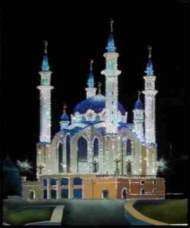 Б.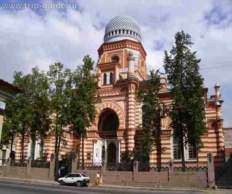 Ислам ХристианствоГ.В.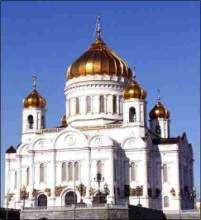 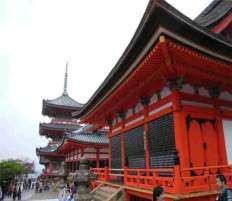 Буддизм ИудаизмКак звали князя, который крестил Русь? А. Игорь	В. ВладимирБ. Олег	Г. СвятославВ каком году наша страна и Русская Православная Церковь праздновали тысячелетие крещение Руси?А 1987	В. 1988Б. 1986	Г. 1989В каком произведении Владимир Мономах завещал своим детям блюсти евангельские заветы, сделав их основой своей жизни?А. Русская правда	В. Правда ЯрославичейБ. Поучение детям	Г. ДомостройКак стало называться государство монголов – татар?А.	Королевство Венгрия	В. Волжская БулгарияБ. Золотая Орда	Г. Болгарское царствоКто выступал против нестяжателей, считающий, что богатства Церкви нужны для того, чтобы она могла утверждать и расширять православную веру, строить храмы, бороться с теми, кто нарушает евангельские заповеди?А.	митрополит Алексий	В. Нил СорскийБ. Сергий Радонежский	Г. Иосиф ВолоцкийПосле распада Российской империи возникло новое государство, как оно называлось?А. СНГ	В. СССРБ. РСФСР	Г. РФКто является образцом супружеской любви и верности для православных? А. Адам и Ева	В. княгиня Ольга и ИгорьБ. Пётр и Феврония	Г. Екатерина II и Пётр IIIОткуда на Русь пришло христианство? А. Египта	В. ВизантииБ. Индии	Г. КитаяЧто такое медресе?А. сбор дани	В. религиозное учебное заведение Б. миссионерская деятельность	Г. монастырьСвященная книга мусульман?А. Библия	В. ТораБ. Коран	Г. ТрипитакаКто является главой в мусульманской семье? А. отец	В. сестраБ. брат	Г. матьЧто такое «скрижали»?А. каменные таблички, на которых записано как построить храмБ. каменные таблички, на которых был рисунок как дойти из пустыни в Землю Обетованную В. каменные таблички данные Богом, на которых были записаны заповеди Бога еврейскому народуГ. каменные таблички, на которых записано как построить домКакой народ России первым принял буддизм? А.буряты	В. калмыкиБ. тувинцы	Г. чеченцыВ какие регионы буддизм распространился из Тибета? А. Восточная Сибирь	В. Западная СибирьБ. северные районы Азии	Г. КрымКак называлось почетное место, где православные ставили иконы? А. красный угол	В. «малой церковью»Б. домостроем	Г. ДобродетельюКак именуется праздник у буддистов, который отмечается в конце осени – начале зимы? А. Праздник десяти лампад	В. Праздник тысячи лампадБ. Праздник одной лампады	Г. Праздник десяти лампад*Кого называют основателем буддизма?А. МахавираВардхамана	В. Сиддхартха ГаутамаБ. Шуддходана	Г. Кришна*Определите, к каким религиям относятся эти сооружения:А.	В.ИсламХристианствоБ.	Г.БуддизмИудаизмОтветы к тестовым заданиям Контрольно-измерительные материалыдля проведенияпромежуточной аттестации по ОДНКНР 6 классЦель	работы:	проверить	степень	освоения	учебного	материала	по	ОДНКНР обучающимися 6 класса.Содержание работыВ мире культуры. Нравственные ценности российского народа. Религия и культура. Как сохранить духовные ценности. Твой духовный мир.Структура тестовой работыРабота включает в себя один вариант. Работа состоит из 12 вопросов с вариантами ответов. На выполнение работы отводится 45 минут.Критерии оцениванияМаксимально количество баллов за работу составляет 15. За 1, 11, 12 задания ставится 2 балла, за остальные по одному. Минимальное количество баллов для получения зачёта – 10.Тестовая работа для прохождения промежуточной аттестациипо ОДНКНР 6 класс«Человек – носитель и творец культуры». Подберите к данному суждению иллюстрации и укажите фамилии и инициалы людей.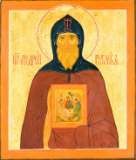 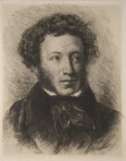 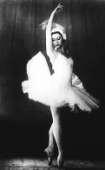 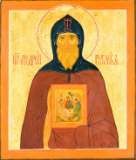 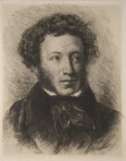 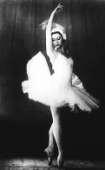 Кого считают родоначальником этики?А) Аристофан	В) АристотельБ) Эпикур	Г) Софокл«На чужой стороне и весна не красна». О чём эта пословица?А) о временах года	В) о погоде в дальних странах  Б) о любви к родинеИмя героя, изображенного на иллюстрации.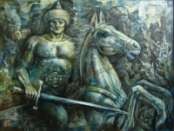 А) Урал-батыр	Б) Вольга	В) Добрыня Никитич«Был великим полководцем и мудрым правителем. Самая большая из заслуг его – победа над Мамаем». О ком идет речь?А) Владимир Мономах	В) Сергий Радонежский Б) Дмитрий ДонскойГлавная заслуга Александра Невского?А) победа в Ледовом побоище 5 апреля 1242 года на льду Чудского озера. Б) победа над Мамаем.В) в 1612 году освободил Москву от поляков.Прочитайте сказку Константина Ушинского «Два плуга». Сделайте вывод о том, что хотел донести до нас автор. Выберите вариант ответа.Из одного и того же куска железа и в одной и той же мастерской были сделаны два плуга. Один из них попал в руки земледельца и немедленно пошел в работу, а другой долго и совершенно бесполезно провалялся в лавке купца.Случилось через несколько времени, что оба земляка опять встретились. Плуг, бывший у земледельца, блестел, как серебро, и был даже еще лучше, чем в то время, когда он только что вышел из мастерской; плуг же, пролежавший без всякого дела в лавке, потемнел и покрылся ржавчиной.Скажи, пожалуйста, отчего ты так блестишь? — спросил заржавевший плуг у своего старого знакомца.От труда, мой милый, — отвечал тот, — а если ты заржавел и сделался хуже, чем был, то потому, что всё это время ты пролежал на боку, ничего не делая.А) Автор хотел показать, как правильно использовать плуг. Б) Автор хотел показать, что нельзя хранить плуг в лавке.В) Автор хотел показать, насколько важно трудиться и приносить пользу. Нельзя лениться и лежать на боку.Прочитайте отрывок из статьи Д.С. Лихачева «Природа, родник, Родина, просто доброта». Почему автор рассуждает о том, как много в русском языке слов с корнем«род»? Выберите вариант ответа.«…Сколько в русском языке слов с корнем «род»: родной, родник, родинка, народ, природа, родина… Слова эти как бы сами слагаются вместе! Родники родной природы, прирожденность родникам родной природы. Исповедь земле. Земля – это главное в природе. Земля рождающаяся, Земля урожая. И слово цвет – от цветов! Цвета цветов… И у неба сияющий синий цвет, цвет неба, под которым зреют колосистые поля ржи (в этом слове тоже корень, связанный с ростом, урожаем, рождение, рожь – это то, что рожает земля)».А) Важно сохранять то, что рождает природа.Б) Автор хочет научить правильно выделять в словах корни. В) Автор рассказывает об однокоренных словах.Рассмотрите иллюстрации и определите, к какому православному празднику относятся эти символы.А) Новый год	В) Благовещенье	Б) Рождество Христово«Сабантуй - праздник народов Башкирии и Татарстана в честь сбора урожая, демонстрирующий силу и ловкость башкир и татар, пропагандирующий здоровый образ жизни». Этот праздник принадлежит…А) христианскому народу.	Б) мусульманскому народу.	В) буддистам.Распределите по группам названия священных книг и основателей религий. Запишите в таблицу.Тора, Иисус Христос, Коран, Будда, Библия, Моисей, Мухаммад, Трипитака.Определите по костюму представителей разных религий. Запишите.Ответы.Андрей Рублёв, Александр Пушкин, Галина Уланова.ВБАБАВАББ11.Мусульманин, еврей, буддист, христианин.РАССМОТРЕНОПредседатель педагогического совета________________________ Е.Е.ВасильеваПротокол №12 от «30» августа   2023 г. г.СОГЛАСОВАНОЗаместитель директора по УВР________________________ Н.П.МатросоваПротокол №12 от «30» августа   2023 г. г.УТВЕРЖДЕНОДиректор МБОУ ТР Поженская СОШ________________________ Н.Н.СалопПриказ №94 от «30» августа   2023 г. г.№                                      Критерии, показатели                                     Критерии, показателиБаллы
1
1
Цели задания приняты обучающимся, конкретны.
2
2
Замысел работы реализован.
3
3
Содержание оптимально (научно, грамотно, доступно)
4
4
Характер изложения предлагаемого материала доступный, соответствует возрастным особенностям обучающегося.
5
5
Обучающийся использовал различные формы (самостоятельно, помощь родителей, учителя, интернет-ресурсы) и средства работы (применение ИКТ, иллюстративного материала).
6
6
Во время защиты творческой работы созданы условия для личностного общения с одноклассниками, для рефлексии.
7
7
Работа способствовала формированию следующих качеств обучающегося:
а
а
 Любознательность и активность
б
б
Эмоциональность, отзывчивость
в
в
 Общение с учителем и сверстниками
г
г
Соблюдение общепринятых норм и правил поведения
д
д
Способность решать интеллектуальные и личностные задачи (проблемы), адекватные возрасту
е
е
Владение универсальными предпосылками учебной деятельности
ж
ж
Владение необходимыми умениями и навыками
8
8
Обучающийся сумел заинтересовать одноклассников.
                                                                                               Всего баллов:Критерии
оцениванияПараметрыОценка
Дизайн  презентации- общий дизайн – оформление презентации логично, отвечает требованиям эстетики, и не противоречит содержанию презентации;
Дизайн  презентации- диаграмма и рисунки – изображения в презентации привлекательны и соответствуют содержанию;
Дизайн  презентации- текст, цвет, фон – текст легко читается, фон сочетается с графическими элементами;
Дизайн  презентации- списки и таблицы – списки и таблицы в презентации выстроены и размещены корректно;
Дизайн  презентации- ссылки – все ссылки работают.
Дизайн  презентации Средняя оценка по дизайну
Содержание- раскрыты все аспекты темы;
Содержание- материал изложен в доступной форме;
Содержание- систематизированный набор оригинальных рисунков;
Содержание- слайды расположены в логической последовательности;
Содержание- заключительный слайд с выводами;
Содержание- библиография с перечислением всех использованных ресурсов.
СодержаниеСредняя оценка по содержанию
Защита- речь учащегося чёткая и логичная;
Защита- ученик владеет материалом своей темы. Средняя оценка по защитеИтоговая оценкаОценка «5» ставится за полное соответствие выдвинутым требованиям.Оценка «4»ставится за небольшие несоответствия выдвинутым требованиям.Оценка «3»ставится за небольшие несоответствия выдвинутым требованиям, не совсем корректное оформление презентацииОценка не ставится за минимальные знания темы и не корректное оформление презентации№Название темы                   Количество часов1В мире культуры 4 ч2Нравственные ценности российского народа 13 ч3Религия и культура      11 ч 4Как сохранить духовные ценности 2 ч5Твой духовный мир. 4 ч№урокаТема урокак-вочас.ЦЭОРТематический блок 1. «Россия — наш общий дом» - 10ч.Тематический блок 1. «Россия — наш общий дом» - 10ч.Тематический блок 1. «Россия — наш общий дом» - 10ч.Тематический блок 1. «Россия — наш общий дом» - 10ч.1Зачем	изучать	курс	«Основы	духовно- нравственной культуры народов России»?1https://znanio.ru/media/ prezentatsiya-po- odnknr-tema-1-velichie- mnogonatsionalnoj- rossijskoj-kultury- uchebnik-pod-red- nfvinogradovoj- 26283162Наш дом — Россия1https://znanio.ru/media/ prezentatsiya-po- odnknr-tema-1-velichie- mnogonatsionalnoj- rossijskoj-kultury- uchebnik-pod-red- nfvinogradovoj- 26283163Язык и история1https://znanio.ru/media/ prezentatsiya-po- odnknr-tema-1-velichie- mnogonatsionalnoj- rossijskoj-kultury- uchebnik-pod-red- nfvinogradovoj- 26283164Русский язык — язык общения и язык возможностей1https://uchitelya.com/or kse/150272- prezentaciya-osnovy- duhovno-nravstvennoy- kultury-narodov-rossii- 5-klass.html5Истоки	родной культуры1https://uchitelya.com/or kse/150272- prezentaciya-osnovy- duhovno-nravstvennoy- kultury-narodov-rossii- 5-klass.html6Материальная культура1https://uchitelya.com/or kse/150272- prezentaciya-osnovy- duhovno-nravstvennoy- kultury-narodov-rossii- 5-klass.html7Духовная культура1https://uchitelya.com/or kse/150272- prezentaciya-osnovy- duhovno-nravstvennoy- kultury-narodov-rossii- 5-klass.html8Культура и религия1https://resh.edu.ru/speci al-course/19Культура и образование1https://resh.edu.ru/speci al-course/110Многообразие культур России(практическое занятие)1https://resh.edu.ru/speci al-course/1Тематический блок 2. «Семья и духовно-нравственные ценности» - 6 ч.Тематический блок 2. «Семья и духовно-нравственные ценности» - 6 ч.Тематический блок 2. «Семья и духовно-нравственные ценности» - 6 ч.Тематический блок 2. «Семья и духовно-нравственные ценности» - 6 ч.11Семья — хранитель духовных ценностей1https://resh.edu.ru/speci al-course/112Родина начинается с семьи1https://resh.edu.ru/speci al-course/113Традиции семейного воспитания в России1https://resh.edu.ru/speci al-course/114Образ семьи в культуре народов России115Труд в истории  семьи116Семья в современном  мире(практическое занятие)1Тематический блок 3. «Духовно-нравственное богатство личности» - 3 ч.Тематический блок 3. «Духовно-нравственное богатство личности» - 3 ч.Тематический блок 3. «Духовно-нравственное богатство личности» - 3 ч.Тематический блок 3. «Духовно-нравственное богатство личности» - 3 ч.17Личность — общество — культура118Духовный мир человека. Человек — творец культуры119Личность и духовно-нравственные ценности1Тематический блок 4. «Культурное единство России» - 16чТематический блок 4. «Культурное единство России» - 16чТематический блок 4. «Культурное единство России» - 16чТематический блок 4. «Культурное единство России» - 16ч20Историческая	память	как	духовно- нравственная ценность121Литература как язык куль туры122Взаимовлияние культур123Духовно-нравственные ценности1https://znanio.ru/media/ prezentatsiya-po- odnknr-tema-1- velichie- mnogonatsionalnoj- rossijskoj-kultury- uchebnik-pod-red- nfvinogradovoj- 2628316российского народаhttps://znanio.ru/media/ prezentatsiya-po- odnknr-tema-1- velichie- mnogonatsionalnoj- rossijskoj-kultury- uchebnik-pod-red- nfvinogradovoj- 262831624Регионы России: культурное многообразие1https://znanio.ru/media/ prezentatsiya-po- odnknr-tema-1- velichie- mnogonatsionalnoj- rossijskoj-kultury- uchebnik-pod-red- nfvinogradovoj- 262831625Праздники в культуре народов России1https://znanio.ru/media/ prezentatsiya-po- odnknr-tema-1- velichie- mnogonatsionalnoj- rossijskoj-kultury- uchebnik-pod-red- nfvinogradovoj- 262831626Памятники в культуре народов России1https://znanio.ru/media/ prezentatsiya-po- odnknr-tema-1- velichie- mnogonatsionalnoj- rossijskoj-kultury- uchebnik-pod-red- nfvinogradovoj- 262831627Музыкальная культура народов России1https://znanio.ru/media/ prezentatsiya-po- odnknr-tema-1- velichie- mnogonatsionalnoj- rossijskoj-kultury- uchebnik-pod-red- nfvinogradovoj- 262831628Изобразительное	искусство народов России129Фольклор и литература народов России1https://resh.edu.ru/speci29Фольклор и литература народов России1al-course/1/5630Бытовые традиции народов России: пища,1al-course/1/56одежда, дом (практическое  занятие)31Культурная	карта	России(практическое занятие)1комплект интерактивных карт32Единство страны — залог будущего России1комплект интерактивных карт33Урок повторения и обобщения134Промежуточная аттестация1№ урокаТема урокакол. час.Дата по плану дата факт.Тематический блок 1. «Культура как социальность» - 8 ч.Тематический блок 1. «Культура как социальность» - 8 ч.Тематический блок 1. «Культура как социальность» - 8 ч.Тематический блок 1. «Культура как социальность» - 8 ч.1Мир культуры: его структура1https://znanio.ru/media/ prezentatsiya-po- odnknr-tema-1- velichie- mnogonatsionalnoj- rossijskoj-kultury- uchebnik-pod-red- nfvinogradovoj- 26283162Культура России: многообразие регионов1https://znanio.ru/media/ prezentatsiya-po- odnknr-tema-1- velichie- mnogonatsionalnoj- rossijskoj-kultury- uchebnik-pod-red- nfvinogradovoj- 26283163История быта как историякультуры1https://znanio.ru/media/ prezentatsiya-po- odnknr-tema-1- velichie- mnogonatsionalnoj- rossijskoj-kultury- uchebnik-pod-red- nfvinogradovoj- 26283164Прогресс: технический и социальный1https://znanio.ru/media/ prezentatsiya-po- odnknr-tema-1- velichie- mnogonatsionalnoj- rossijskoj-kultury- uchebnik-pod-red- nfvinogradovoj- 26283165Образование в культуре народов России1https://znanio.ru/media/ prezentatsiya-po- odnknr-tema-1- velichie- mnogonatsionalnoj- rossijskoj-kultury- uchebnik-pod-red- nfvinogradovoj- 26283166Права и обязанности человека1https://znanio.ru/media/ prezentatsiya-po- odnknr-tema-1- velichie- mnogonatsionalnoj- rossijskoj-kultury- uchebnik-pod-red- nfvinogradovoj- 26283167Общество и  религия:  духовно-нравственное1https://znanio.ru/media/ prezentatsiya-po- odnknr-tema-1- velichie- mnogonatsionalnoj- rossijskoj-kultury- uchebnik-pod-red- nfvinogradovoj- 2628316взаимодействиеhttps://znanio.ru/media/ prezentatsiya-po- odnknr-tema-1- velichie- mnogonatsionalnoj- rossijskoj-kultury- uchebnik-pod-red- nfvinogradovoj- 26283168Современный	мир:	самое	важное1https://znanio.ru/media/ prezentatsiya-po- odnknr-tema-1- velichie- mnogonatsionalnoj- rossijskoj-kultury- uchebnik-pod-red- nfvinogradovoj- 2628316(практическое занятие)https://znanio.ru/media/ prezentatsiya-po- odnknr-tema-1- velichie- mnogonatsionalnoj- rossijskoj-kultury- uchebnik-pod-red- nfvinogradovoj- 2628316Тематический блок 2. «Человек и его отражение в культуре» - 6 ч.Тематический блок 2. «Человек и его отражение в культуре» - 6 ч.Тематический блок 2. «Человек и его отражение в культуре» - 6 ч.Тематический блок 2. «Человек и его отражение в культуре» - 6 ч.9Каким	должен	быть	человек?	Духовно-1нравственный облик и идеал человека10Взросление человека в культуре народов1России11Религия как источник нравственности112Наука как источник знания о человеке и1человеческом13Этика	и	нравственность	как	категории1духовной культуры14Самопознание(практическое занятие)1Тематический блок 3. «Человек как член общества» - 10 ч.Тематический блок 3. «Человек как член общества» - 10 ч.Тематический блок 3. «Человек как член общества» - 10 ч.Тематический блок 3. «Человек как член общества» - 10 ч.15Труд делает человека человеком1http://atlas100.ru/ https://navigatum.ru/https://moeobrazovanie. ru/https://profilum.ru/ https://proektoria.online/ https://proekt-pro.ru/ http://profvibor.ru/https://prof.foxford.ru/? utm_source=yandex&ut m_medium=cpc&utm_ campaign=acq_all_mid_prof-search- desktop&utm_term=пр офориентация&utm_c ontent=14289478169& placement=none&netw ork=search&yclid=675 993909773126860716Подвиг: как узнать героя?1http://atlas100.ru/ https://navigatum.ru/https://moeobrazovanie. ru/https://profilum.ru/ https://proektoria.online/ https://proekt-pro.ru/ http://profvibor.ru/https://prof.foxford.ru/? utm_source=yandex&ut m_medium=cpc&utm_ campaign=acq_all_mid_prof-search- desktop&utm_term=пр офориентация&utm_c ontent=14289478169& placement=none&netw ork=search&yclid=675 993909773126860717Люди	в	обществе:	духовно-нравственное1http://atlas100.ru/ https://navigatum.ru/https://moeobrazovanie. ru/https://profilum.ru/ https://proektoria.online/ https://proekt-pro.ru/ http://profvibor.ru/https://prof.foxford.ru/? utm_source=yandex&ut m_medium=cpc&utm_ campaign=acq_all_mid_prof-search- desktop&utm_term=пр офориентация&utm_c ontent=14289478169& placement=none&netw ork=search&yclid=675 9939097731268607взаимовлияниеhttp://atlas100.ru/ https://navigatum.ru/https://moeobrazovanie. ru/https://profilum.ru/ https://proektoria.online/ https://proekt-pro.ru/ http://profvibor.ru/https://prof.foxford.ru/? utm_source=yandex&ut m_medium=cpc&utm_ campaign=acq_all_mid_prof-search- desktop&utm_term=пр офориентация&utm_c ontent=14289478169& placement=none&netw ork=search&yclid=675 993909773126860718Проблемы современного общества как1http://atlas100.ru/ https://navigatum.ru/https://moeobrazovanie. ru/https://profilum.ru/ https://proektoria.online/ https://proekt-pro.ru/ http://profvibor.ru/https://prof.foxford.ru/? utm_source=yandex&ut m_medium=cpc&utm_ campaign=acq_all_mid_prof-search- desktop&utm_term=пр офориентация&utm_c ontent=14289478169& placement=none&netw ork=search&yclid=675 9939097731268607отражение его духовно-нравственногоhttp://atlas100.ru/ https://navigatum.ru/https://moeobrazovanie. ru/https://profilum.ru/ https://proektoria.online/ https://proekt-pro.ru/ http://profvibor.ru/https://prof.foxford.ru/? utm_source=yandex&ut m_medium=cpc&utm_ campaign=acq_all_mid_prof-search- desktop&utm_term=пр офориентация&utm_c ontent=14289478169& placement=none&netw ork=search&yclid=675 9939097731268607самосознанияhttp://atlas100.ru/ https://navigatum.ru/https://moeobrazovanie. ru/https://profilum.ru/ https://proektoria.online/ https://proekt-pro.ru/ http://profvibor.ru/https://prof.foxford.ru/? utm_source=yandex&ut m_medium=cpc&utm_ campaign=acq_all_mid_prof-search- desktop&utm_term=пр офориентация&utm_c ontent=14289478169& placement=none&netw ork=search&yclid=675 993909773126860719Духовно-нравственные ориентиры1http://atlas100.ru/ https://navigatum.ru/https://moeobrazovanie. ru/https://profilum.ru/ https://proektoria.online/ https://proekt-pro.ru/ http://profvibor.ru/https://prof.foxford.ru/? utm_source=yandex&ut m_medium=cpc&utm_ campaign=acq_all_mid_prof-search- desktop&utm_term=пр офориентация&utm_c ontent=14289478169& placement=none&netw ork=search&yclid=675 9939097731268607социальных отношенийhttp://atlas100.ru/ https://navigatum.ru/https://moeobrazovanie. ru/https://profilum.ru/ https://proektoria.online/ https://proekt-pro.ru/ http://profvibor.ru/https://prof.foxford.ru/? utm_source=yandex&ut m_medium=cpc&utm_ campaign=acq_all_mid_prof-search- desktop&utm_term=пр офориентация&utm_c ontent=14289478169& placement=none&netw ork=search&yclid=675 993909773126860720Гуманизм как сущностная характеристика1http://atlas100.ru/ https://navigatum.ru/https://moeobrazovanie. ru/https://profilum.ru/ https://proektoria.online/ https://proekt-pro.ru/ http://profvibor.ru/https://prof.foxford.ru/? utm_source=yandex&ut m_medium=cpc&utm_ campaign=acq_all_mid_prof-search- desktop&utm_term=пр офориентация&utm_c ontent=14289478169& placement=none&netw ork=search&yclid=675 9939097731268607духовно- нравственной культуры  народовhttp://atlas100.ru/ https://navigatum.ru/https://moeobrazovanie. ru/https://profilum.ru/ https://proektoria.online/ https://proekt-pro.ru/ http://profvibor.ru/https://prof.foxford.ru/? utm_source=yandex&ut m_medium=cpc&utm_ campaign=acq_all_mid_prof-search- desktop&utm_term=пр офориентация&utm_c ontent=14289478169& placement=none&netw ork=search&yclid=675 9939097731268607Россииhttp://atlas100.ru/ https://navigatum.ru/https://moeobrazovanie. ru/https://profilum.ru/ https://proektoria.online/ https://proekt-pro.ru/ http://profvibor.ru/https://prof.foxford.ru/? utm_source=yandex&ut m_medium=cpc&utm_ campaign=acq_all_mid_prof-search- desktop&utm_term=пр офориентация&utm_c ontent=14289478169& placement=none&netw ork=search&yclid=675 993909773126860721Социальные  профессии;   их   важность   для1http://atlas100.ru/ https://navigatum.ru/https://moeobrazovanie. ru/https://profilum.ru/ https://proektoria.online/ https://proekt-pro.ru/ http://profvibor.ru/https://prof.foxford.ru/? utm_source=yandex&ut m_medium=cpc&utm_ campaign=acq_all_mid_prof-search- desktop&utm_term=пр офориентация&utm_c ontent=14289478169& placement=none&netw ork=search&yclid=675 9939097731268607сохранения	духовно-нравственного	обликаhttp://atlas100.ru/ https://navigatum.ru/https://moeobrazovanie. ru/https://profilum.ru/ https://proektoria.online/ https://proekt-pro.ru/ http://profvibor.ru/https://prof.foxford.ru/? utm_source=yandex&ut m_medium=cpc&utm_ campaign=acq_all_mid_prof-search- desktop&utm_term=пр офориентация&utm_c ontent=14289478169& placement=none&netw ork=search&yclid=675 9939097731268607обществаhttp://atlas100.ru/ https://navigatum.ru/https://moeobrazovanie. ru/https://profilum.ru/ https://proektoria.online/ https://proekt-pro.ru/ http://profvibor.ru/https://prof.foxford.ru/? utm_source=yandex&ut m_medium=cpc&utm_ campaign=acq_all_mid_prof-search- desktop&utm_term=пр офориентация&utm_c ontent=14289478169& placement=none&netw ork=search&yclid=675 993909773126860722Выдающиеся благотворите- ли  в  истории  .1http://atlas100.ru/ https://navigatum.ru/https://moeobrazovanie. ru/https://profilum.ru/ https://proektoria.online/ https://proekt-pro.ru/ http://profvibor.ru/https://prof.foxford.ru/? utm_source=yandex&ut m_medium=cpc&utm_ campaign=acq_all_mid_prof-search- desktop&utm_term=пр офориентация&utm_c ontent=14289478169& placement=none&netw ork=search&yclid=675 9939097731268607Благотворительность как нравственный долгhttp://atlas100.ru/ https://navigatum.ru/https://moeobrazovanie. ru/https://profilum.ru/ https://proektoria.online/ https://proekt-pro.ru/ http://profvibor.ru/https://prof.foxford.ru/? utm_source=yandex&ut m_medium=cpc&utm_ campaign=acq_all_mid_prof-search- desktop&utm_term=пр офориентация&utm_c ontent=14289478169& placement=none&netw ork=search&yclid=675 993909773126860723Выдающиеся	учёные	России.  Наука   как1http://atlas100.ru/ https://navigatum.ru/https://moeobrazovanie. ru/https://profilum.ru/ https://proektoria.online/ https://proekt-pro.ru/ http://profvibor.ru/https://prof.foxford.ru/? utm_source=yandex&ut m_medium=cpc&utm_ campaign=acq_all_mid_prof-search- desktop&utm_term=пр офориентация&utm_c ontent=14289478169& placement=none&netw ork=search&yclid=675 9939097731268607источник социального и духовногоhttp://atlas100.ru/ https://navigatum.ru/https://moeobrazovanie. ru/https://profilum.ru/ https://proektoria.online/ https://proekt-pro.ru/ http://profvibor.ru/https://prof.foxford.ru/? utm_source=yandex&ut m_medium=cpc&utm_ campaign=acq_all_mid_prof-search- desktop&utm_term=пр офориентация&utm_c ontent=14289478169& placement=none&netw ork=search&yclid=675 9939097731268607прогресса обществаhttp://atlas100.ru/ https://navigatum.ru/https://moeobrazovanie. ru/https://profilum.ru/ https://proektoria.online/ https://proekt-pro.ru/ http://profvibor.ru/https://prof.foxford.ru/? utm_source=yandex&ut m_medium=cpc&utm_ campaign=acq_all_mid_prof-search- desktop&utm_term=пр офориентация&utm_c ontent=14289478169& placement=none&netw ork=search&yclid=675 993909773126860724Моя профессия (практическое занятие)http://atlas100.ru/ https://navigatum.ru/https://moeobrazovanie. ru/https://profilum.ru/ https://proektoria.online/ https://proekt-pro.ru/ http://profvibor.ru/https://prof.foxford.ru/? utm_source=yandex&ut m_medium=cpc&utm_ campaign=acq_all_mid_prof-search- desktop&utm_term=пр офориентация&utm_c ontent=14289478169& placement=none&netw ork=search&yclid=675 9939097731268607Тематический блок 4. «Родина и патриотизм» - 11 ч.Тематический блок 4. «Родина и патриотизм» - 11 ч.Тематический блок 4. «Родина и патриотизм» - 11 ч.Тематический блок 4. «Родина и патриотизм» - 11 ч.25Гражданин1https://resh.edu.ru/speci al-course/1/1https://www.prodlenka.26Патриотизм1https://resh.edu.ru/speci al-course/1/1https://www.prodlenka.27Защита Родины: подвиг или долг?1https://resh.edu.ru/speci al-course/1/1https://www.prodlenka.28Государство .Россия — наша Родина1https://resh.edu.ru/speci al-course/1/1https://www.prodlenka.29Гражданская	идентичность1https://resh.edu.ru/speci al-course/1/1https://www.prodlenka.(практическое занятие)org/metodicheskie-30Моя  школа	и	мой	класс(практическое занятие)1razrabotki/544738-interaktivnaja-igra-po- patrioticheskomu-vospi31Человек: какой он? (практическое1razrabotki/544738-interaktivnaja-igra-po- patrioticheskomu-vospiзанятие)32Человек и культура (практическое1занятие)33Повторение и обобщение134Промежуточная аттестация35Итоговый урок№урока п/п№урока по темеТема урока Раздел1  «В мире культуры» ( 4 ч)11Величие многонациональной            российской культуры22Величие многонациональной            российской культуры33Человек – творец и носитель культуры44Человек – творец и носитель культурыРаздел 2. «Нравственные ценности российского народа» ( 13 ч)51«Береги   землю родимую, как мать любимую»62«Береги   землю родимую, как мать любимую»73Жизнь ратными подвигами полна84Жизнь ратными подвигами полна95В труде – красота человека106В труде – красота человека117«Плод добрых трудов славен»128Люди труда139Люди труда1410Бережное отношение  к природе1511Бережное отношение  к природе1612Творческая работа1713Семья – хранитель духовных ценностейРаздел 3. Религия и культура – (11 ч)181Семья – хранитель духовных ценностей192Проект «Традиции в моей семье»203Роль религии в развитии культуры214Культурное наследие христианской Руси.225Культурное наследие христианской Руси.236Культура ислама247Культура ислама258Иудаизм и культура269Иудаизм и культура2710Культурные традиции буддизма2811Культурные традиции буддизмаРаздел 4. Как сохранить духовные ценности – (2 ч )291Забота государства о сохранении духовных ценностей302Забота государства о сохранении духовных ценностейРаздел 5. Твой духовный мир- (4  ч)311Хранить память предков322Хранить память предков333Твой духовный мир344Защита творческих проектов. Обобщение и систематизация знаний по разделам года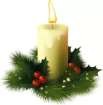 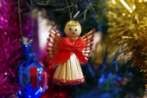 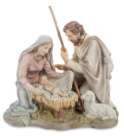 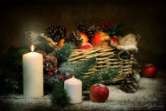 ХристианствоИсламБуддизмИудаизм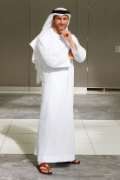 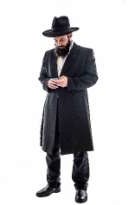 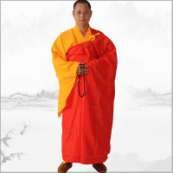 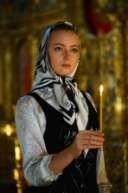 ХристианствоИсламБуддизмИудаизмИисус ХристосКоранТрипитакаМоисейБиблияМухаммадБуддаТора